На весенних каникулах 29.03.2021г в 5А классе была проведена конкурсная программа «Дружба связала нас».  Цель данного мероприятия заключалась в формировании социальной активности, сплочении коллектива. Учащиеся по итогам жеребьевки поделились на две команды. И началось!В первом туре команды отвечали на свои вопросы, которые были подготовлены специально для них. Например, одна из команд должна была ответить на вопрос: сколько колец в символе Олимпийских игр? А другая команда вспоминала девиз Олимпийских игр. В конкурсе «Аппликация» команды соревновались на время и качество выполняемой работы. С каждым новым конкурсом соперничество только нарастало! В интеллектуальном конкурсе «Слова из слова» учащимся было предложено составить как можно больше слов из слова ПУСКАТЕЛЬ. Команды справились на отлично!В завершающем туре ребята сразились в одноименной игре «Где логика?».  Практически одновременно команды справились и с этим заданием.Так, конкурсная программа подошла к концу, все участники не зависимо от пола проявили свои достоинства: честность, сообразительность, взаимовыручку, стремление к победе. Как видно, эти качества свойственны как мальчишкам, так и девчонкам.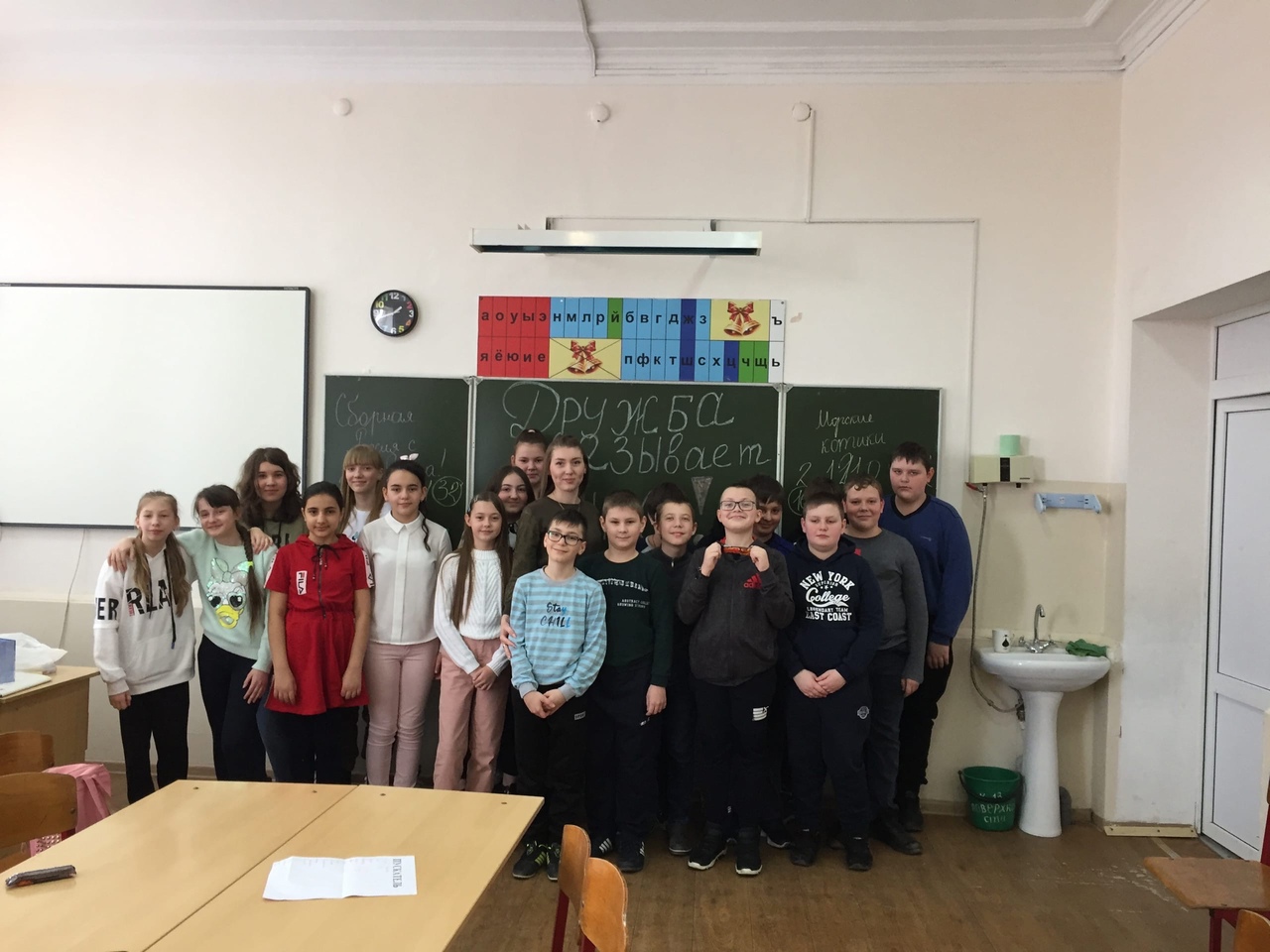 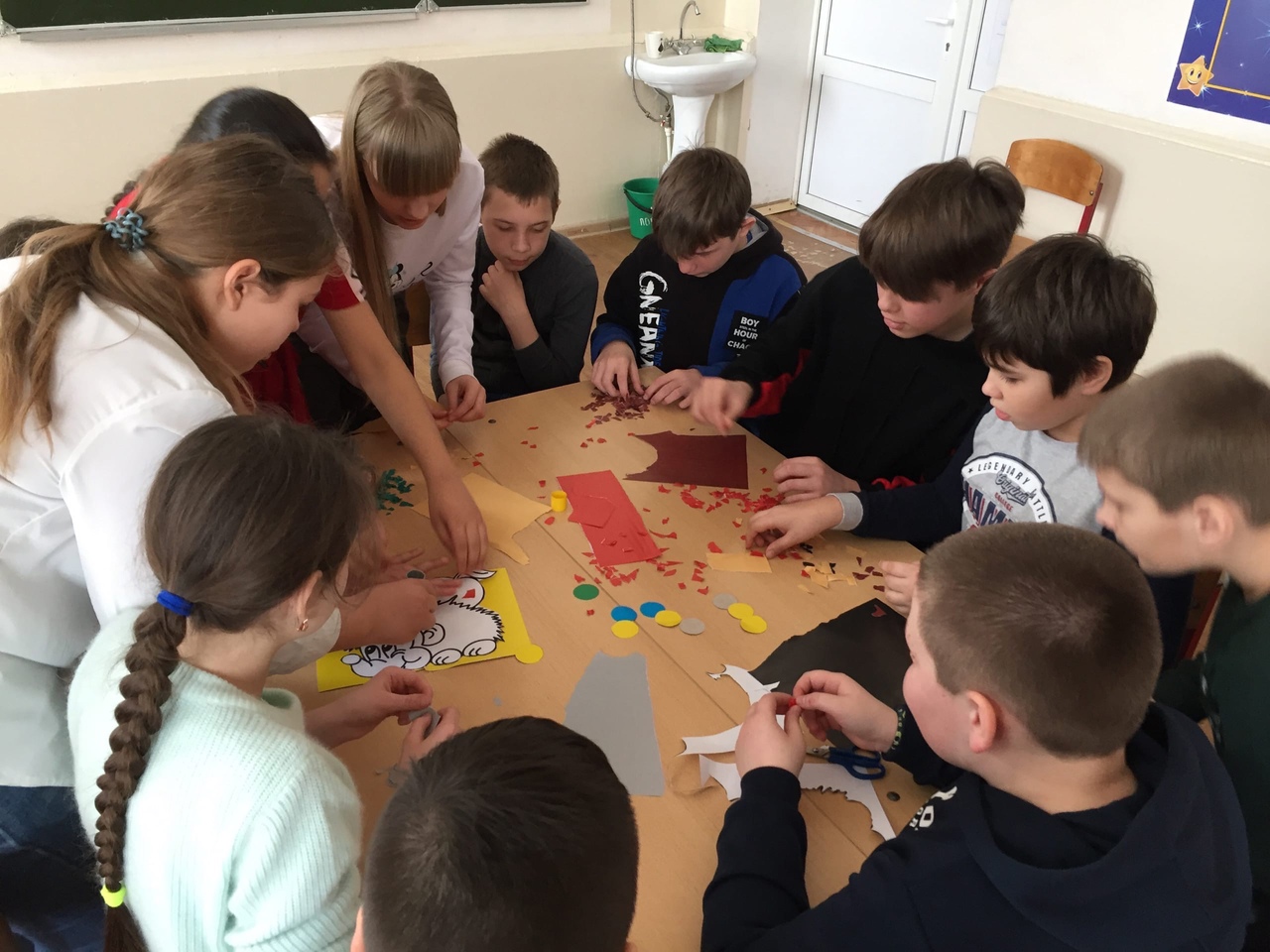 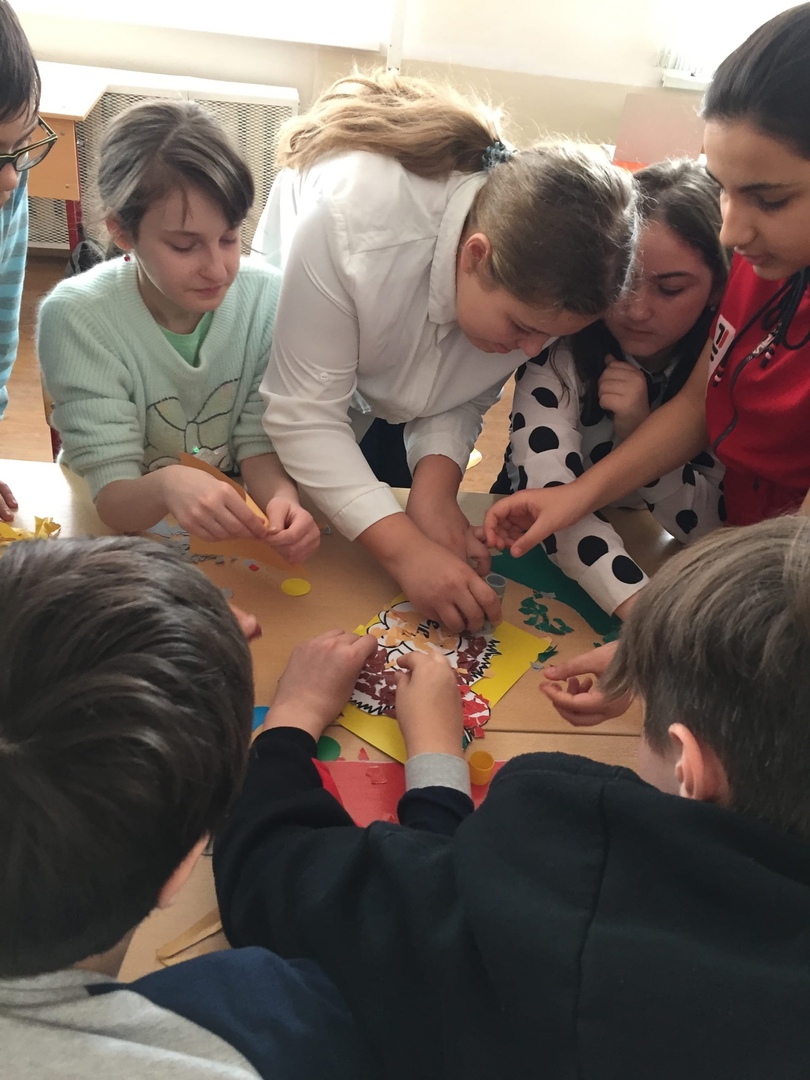 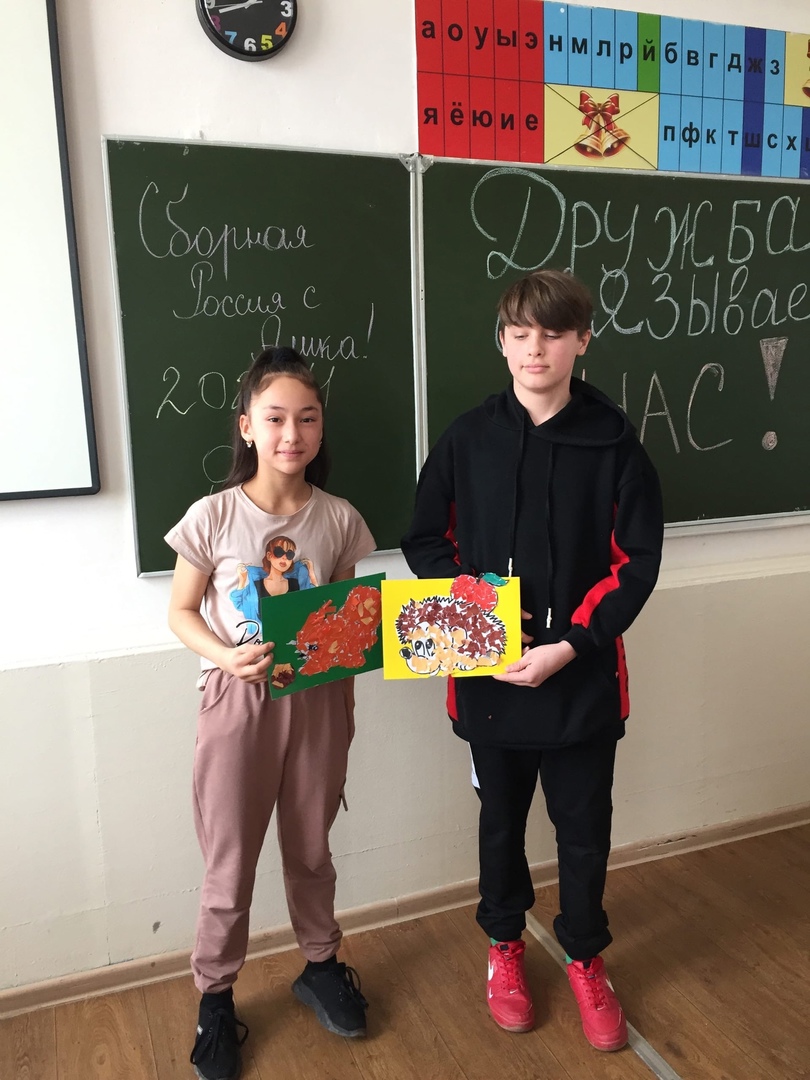 